Государственное профессиональное образовательное 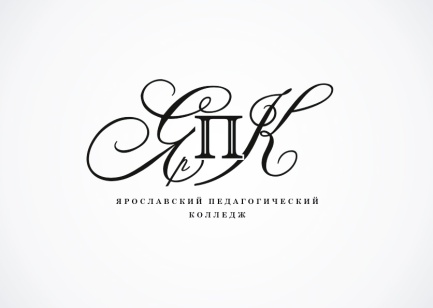 автономное учреждение Ярославской области Ярославский педагогический колледжГрафик мероприятий Ярославского педагогического колледжа с 01.04.2018 по 30.04.2018 - Мероприятия для студентов          - Мероприятия для сотрудников колледжа     	- Общеколледжные мероприятия        - Мероприятие для социальных партнеров и сторонних организаций        Наименование мероприятияНаименование мероприятияДни проводимых мероприятийДни проводимых мероприятийДни проводимых мероприятийДни проводимых мероприятийДни проводимых мероприятийДни проводимых мероприятийДни проводимых мероприятийДни проводимых мероприятийДни проводимых мероприятийДни проводимых мероприятийДни проводимых мероприятийДни проводимых мероприятийДни проводимых мероприятийДни проводимых мероприятийДни проводимых мероприятийДни проводимых мероприятийДни проводимых мероприятийДни проводимых мероприятийДни проводимых мероприятийДни проводимых мероприятийДни проводимых мероприятийДни проводимых мероприятийДни проводимых мероприятийДни проводимых мероприятийДни проводимых мероприятийДни проводимых мероприятийДни проводимых мероприятий№ п/п (раб. дни)№ п/п (раб. дни)1	123	345678910111213141516	161718192021	212223	2324252627№п/п(раб.дни)Апрель2пн3вт4ср5чт6пт7сб9пн10вт11ср12чт13пт14сб16пн	и17вт18ср19чт20пт21сб23пн24вт25ср26чт27пт28сб30пн1.Административное совещание1.Заседание студенческого актива1.Лабораторно-экзаменационная сессия студентов III курса заочной формы получения образования1.Преддипломная практика студентов специальности Профессиональное обучение1.Межсессионная аттестация студентов очной формы обучения1.Заседание рабочей группы по содействию в трудоустройстве выпускников2.Лабораторно-экзаменационная сессия студентов III курса заочной формы получения образования2.Курсы повышения квалификации «Использование перворобота Lego Wedo в работе с детьми старшего дошкольного возраста» для педагогических работников дошкольных образовательных организаций2.Преддипломная практика студентов специальности Профессиональное обучение3.Курсы повышения квалификации «Использование перворобота Lego Wedo в работе с детьми старшего дошкольного возраста» для педагогических работников дошкольных образовательных организаций3.Общеколледжная игра КВН3.Лабораторно-экзаменационная сессия студентов III курса заочной формы получения образования3.Преддипломная практика студентов специальности Профессиональное обучение3.Заседание методического объединения руководителей групп4.Лабораторно-экзаменационная сессия студентов III курса заочной формы получения образования4.Семинар «Особенности организации тестирования студентов»4.Преддипломная практика студентов специальности Профессиональное обучение4.Заседание методического совета колледжа5.Лабораторно-экзаменационная сессия студентов III курса заочной формы получения образования5.Преддипломная практика студентов специальности Профессиональное обучение5.Психолого-педагогическая практика студентов 25, 25-в, 31, 32 групп очной формы обучения6.Лабораторно-экзаменационная сессия студентов III курса заочной формы получения образования6.Преддипломная практика студентов специальности Профессиональное обучение6.Психолого-педагогическая практика студентов 25, 25-в, 31, 32 групп очной формы обучения7.Административное совещание7.Заседание студенческого актива7.Психолого-педагогическая практика студентов 25, 25-в, 31, 32 групп очной формы обучения7.Преддипломная практика студентов специальности Профессиональное обучение7.Лабораторно-экзаменационная сессия студентов III курса заочной формы получения образования8.Лабораторно-экзаменационная сессия студентов III курса заочной формы получения образования8.Психолого-педагогическая практика студентов 25, 25-в, 31, 32 групп очной формы обучения8.Преддипломная практика студентов специальности Профессиональное обучение9.Лабораторно-экзаменационная сессия студентов III курса заочной формы получения образования9.Защита студентами III курса курсовых работ студентами III курса заочного отделения9.Психолого-педагогическая практика студентов 25, 25-в, 31, 32 групп очной формы обучения9.Преддипломная практика студентов специальности Профессиональное обучениеОбластная олимпиада по дисциплине «Русский язык и культура речи»10.Лабораторно-экзаменационная сессия студентов III курса заочной формы получения образования10.Заседание стипендиальной комиссии10.Психолого-педагогическая практика студентов 25, 25-в, 31, 32 групп очной формы обучения10.Преддипломная практика студентов специальности Профессиональное обучение10.Заседание цикловых методических комиссий колледжа10.Методический семинар «Кросс-экспертиза: определение этапов работы инновационной площадки»11.Лабораторно-экзаменационная сессия студентов III курса заочной формы получения образования11.Преддипломная практика студентов специальности Профессиональное обучение11.Психолого-педагогическая практика студентов 25, 25-в, 31, 32 групп очной формы обучения11.Экзаменационная сессия студентов выпускных групп очной формы обучения12.Лабораторно-экзаменационная сессия студентов III курса заочной формы получения образования12.Психолого-педагогическая практика студентов 25, 25-в, 31, 32 групп очной формы обучения12.Преддипломная практика студентов специальности Профессиональное обучение13.Административное совещание13.Заседание студенческого актива13.Лабораторно-экзаменационная сессия студентов III курса заочной формы получения образования13.Преддипломная практика студентов специальности Профессиональное обучение13.Психолого-педагогическая практика студентов 25, 25-в, 31, 32 групп очной формы обучения13.Экзаменационная сессия студентов выпускных групп очной формы обучения14.Лабораторно-экзаменационная сессия студентов III курса заочной формы получения образования14.Психолого-педагогическая практика студентов 25, 25-в, 31, 32 групп очной формы обучения14.Преддипломная практика студентов специальности Профессиональное обучение14.Экзаменационная сессия студентов выпускных групп очной формы обучения15.Весенний субботник по уборке помещений и территории колледжа15.Лабораторно-экзаменационная сессия студентов III курса заочной формы получения образования15.Преддипломная практика студентов специальности Профессиональное обучение15.Психолого-педагогическая практика студентов 25, 25-в, 31, 32 групп очной формы обучения15.Защита курсовых работ студентами III курса заочного отделения15.Собрание преподавателей – руководителей практики15.Экзаменационная сессия студентов выпускных групп очной формы обучения16.Лабораторно-экзаменационная сессия студентов III курса заочной формы получения образования16.Психолого-педагогическая практика студентов 25, 25-в, 31, 32 групп очной формы обучения16.Преддипломная практика студентов специальности Профессиональное обучение16.Семинар для педагогов «Особенности подготовки аттестационного отчета через АСИОУ»16.Экзаменационная сессия студентов выпускных групп очной формы обучения17.Весенний субботник по уборке помещений и территории колледжа17.Лабораторно-экзаменационная сессия студентов III курса заочной формы получения образования17.Преддипломная практика студентов очной формы обучения18.Лабораторно-экзаменационная сессия студентов III курса заочной формы получения образования18.Преддипломная практика студентов очной формы обучения19.Административное совещание19.Заседание студенческого актива19.Преддипломная практика студентов очной формы обучения20.Преддипломная практика студентов очной формы обучения21.Преддипломная практика студентов очной формы обучения21.Областная олимпиада по дисциплине «Физика»22.Преддипломная практика студентов очной формы обучения22.Заседание методического объединения руководителей групп23.День здоровья23.Преддипломная практика студентов очной формы обучения23.Проведение собраний преподавателей, ведущих один МДК, смежные дисциплины, с целью определения содержательных векторов изучения предметов и установления последовательности изучения отдельных методических вопросов в соответствии с ФГОС СПО 4 поколения24.Преддипломная практика студентов очной формы обучения25.Административное совещание25.Заседание студенческого актива25.Преддипломная практика студентов очной формы обучения25.Аттестация по посещаемости